Name:_______________________________ Hour:___________ Date:__________________Animal Systems Test ReviewSkeletal System	-Function & Purpose:	-Things that make up the system:	-Define cartilage:	-List the types of bones and give an example of each:		1.		2.		3.		4.Muscular System	-Function & Purpose:	-Types of Muscles & an example of each:		1.		2.		3.	-Define Tendons & Ligaments:	-Define sarcomere:	-What happens during a muscle contraction?Respiratory System	-Function & Purpose:	-Things that make up the system:	-What is the name of a Rooster’s voice box?Circulatory System	-Function & Purpose:	-Things that make up the system:	-Chambers of the Heart in Order:Nervous System	-Function & Purpose:	-Things that make up the system:Excretory System	-Function & Purpose:	-Things that make up the system: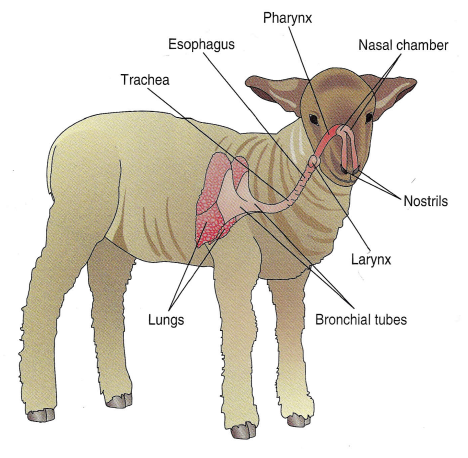 LABEL THE SYSTEM BELOW THAT IS PICTURED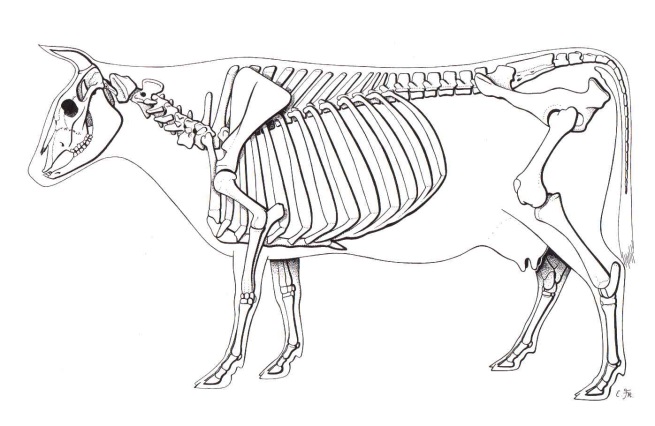 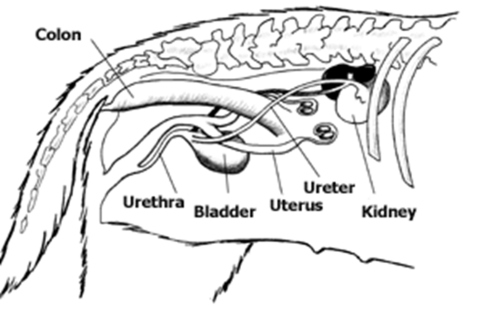 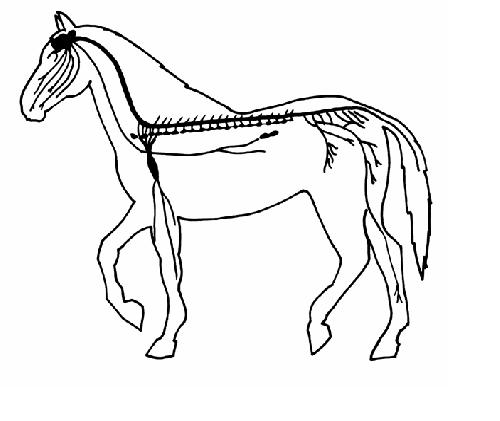 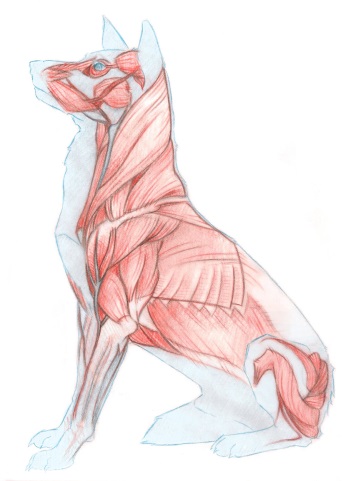 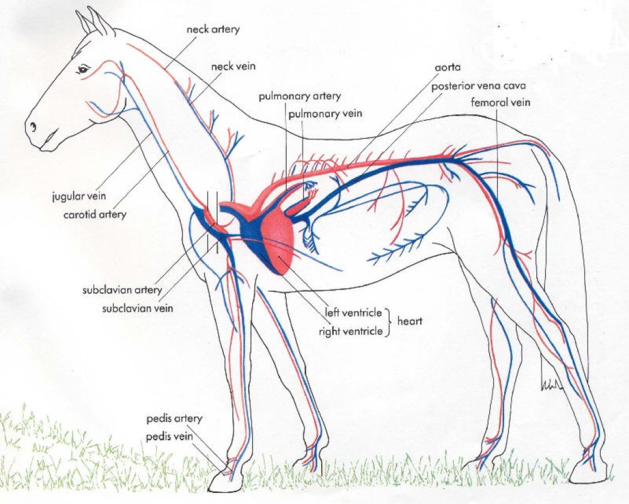 